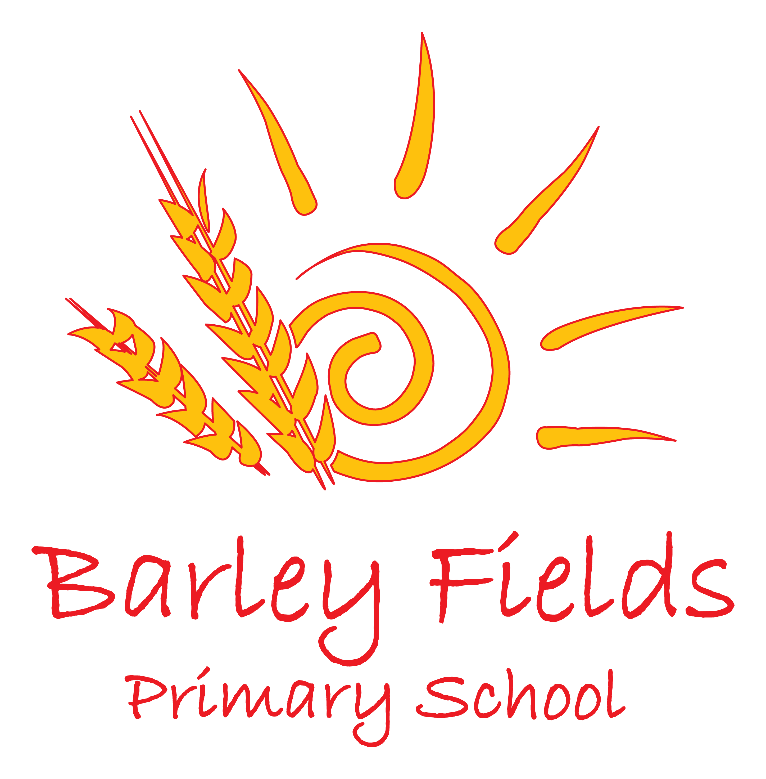 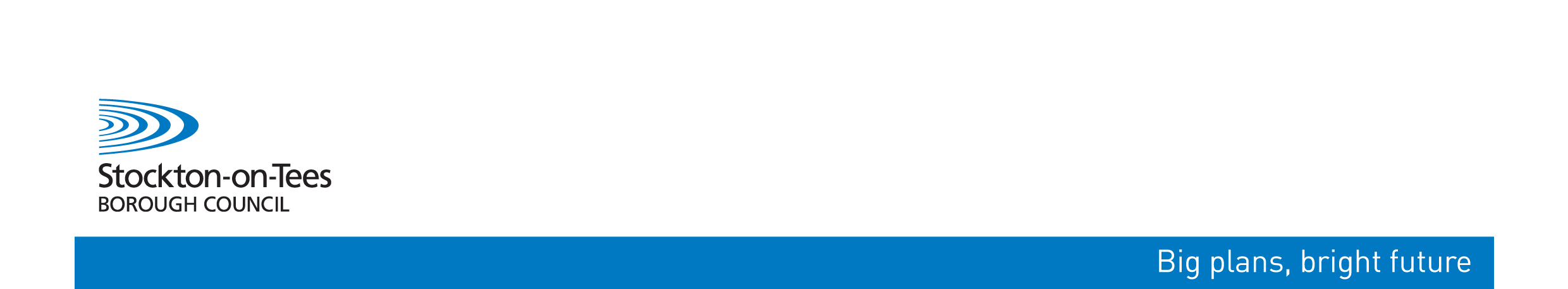 Human Resources Policies & Procedures for Schools6.1 CONFIDENTIAL REPORTING POLICY FOR STAFF IN SCHOOLS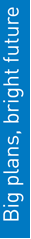 This procedure has been consulted with the Professional Associations/Trade Unions and is recommended for adoptionCONTENTS									       		PAGE1.	Introduction									42.	Public Interest Disclosure Act 1998					43.	Aims and Scope of this Policy			        			4 - 54.	What Is Malpractice or Wrongdoing?		       			5 - 65.	Harassment or Victimisation				          		66. 	Confidentiality								67.	Anonymous Allegations							68.	Deliberately False or Malicious Allegations				6 - 79.	How to Raise a Concern				        			710.	How the School will respond			       		 	7 - 8 11.	How can the matter be taken further?		       		 	8 - 9 12.	Responsibility for the Policy						913.       Relevant Policies and Procedures						914.	Other Useful Contacts and Documents					9 - 10	Appendix 1	Confidential Reporting Procedure					11		NOMINATED OFFICERSThis policy is to enable employees, and other persons working for the School on School premises, together with suppliers and those providing services under a contract with the School, to confidentially voice serious concerns over malpractice and wrongdoing within the School.In the case of an issue where an individual does not feel comfortable raising concerns within School, officers of the Local Authority have been nominated for the purpose of dealing with concerns raised under this policy. The Nominated Officers are currently as follows:Deborah Merrett, Chief Adviser, Schools and EIS Tel: 01642 526407 email:deborah.merrett@stockton.gov.ukRhona Bollands, Assistant Director (Safeguarding and Looked After Children)Tel 01642 526422Email: rhona.bollands@stockton.gov.ukFor matters concerning allegations against employees of a safeguarding nature contact must be made with:Philip Curtis, the Local Authority Designated Officer (LADO) Email: phil.curtis@hartlepool.gov.ukSecure Email: LADO@hartlepool.gcsx.gov.ukTelephone 01429 401844Mobile number: 07787 697635CONFIDENTIAL REPORTING POLICY FOR COMMUNITY SCHOOLS1.	INTRODUCTION1.1	Employees are sometimes the first to realise that there may be something seriously wrong within their School. However, they may not express their concerns because they feel that speaking up would be disloyal to their colleagues or to the School; or they may fear harassment, victimisation or other reprisals.  In these circumstances it may be easier to ignore the concern rather than report what may be just a suspicion of malpractice/inappropriate behaviour.1.2	The School and Local Authority are committed to the highest possible standards of service provision and for full accountability for those services.  In line with that commitment employees are encouraged to come forward and voice any serious concerns they may have about the School’s work and/or concerns about employees’ behaviour towards young people.  It is recognised that certain cases will have to proceed on a confidential basis.  This policy document makes it clear that any individual can do so without fear of reprisals.  This policy is intended to encourage and enable an individual to raise serious concerns within the School rather than overlooking a problem or “blowing the whistle” outside. 1.3	The policy applies to all employees and those contractors working for the School on School premises, for example, agency staff, builders, and drivers.  It also covers suppliers and those providing services under a contract with the School. 2.	PUBLIC INTEREST DISCLOSURE ACT 1998This Act protects workers who ‘Blow the Whistle’ about wrongdoing.  It makes provision about the kind of disclosures, which may be protected; the circumstances in which the disclosures are protected; and the persons who may be protected.  The provisions introduced by the Act protect most workers from being subjected to a detriment by their employer.  Detriment may take a number of forms, such as denial of promotion, facilities or training opportunities which the employer would otherwise have offered.  Employees may make a claim for unfair dismissal if they are dismissed for making a protected disclosure.3.	AIMS AND SCOPE OF THIS POLICY3.1	This policy aims to:encourage any complainant to feel confident in raising serious concerns and to question and act upon concerns about practice;provide avenues for the complainant to raise concerns and receive feedback on any action taken;allow the complainant to take the matter further if they are dissatisfied with the School’s response to the concerns expressed; and assure the complainant that they will be protected from possible reprisals or victimisation. 3.2	This policy does not replace the School’s complaints procedure.  There are also existing procedures in place relating to Disciplinary, Grievance, and Capability etc. The Confidential Reporting Policy is intended to cover concerns that fall outside the scope of these procedures e.g. malpractice, wrongdoing or allegations of a safeguarding nature.3.3	Thus any serious concern that the complainant may have regarding the suspicion of malpractice or wrongdoing in any aspect of the School provision, or the conduct of staff within School, or others acting on behalf of the School, can and should be reported under this policy.  Employees are expected to report malpractice and wrongdoing. They may be liable to disciplinary action if they knowingly and deliberately do not disclose information relating to malpractice or wrong doing in any aspect of the School’s provision or the conduct of staff or others acting on behalf of the School. 4.	WHAT IS MALPRACTICE OR WRONGDOING?4.1	Malpractice and wrongdoing may be about something which:-is unlawful; oragainst the School ‘s or Local Authority’s policies; or is not in accordance with established standards of practice; or amounts to improper conduct by an employee. 4.2 	Malpractice or wrongdoing also includes any inappropriate behaviour that may involve hurting a child or children, a young person(s), vulnerable adult(s) or colleagues in a physical, sexual, emotional or neglectful act or omission.The overriding concern should be that it would be in the public interest for the malpractice to be corrected and, if appropriate, sanctions to be applied.  The following are examples of issues which could be raised under this policy.  It is not intended to be an exhaustive list and there may be other matters which could be dealt with under this policy:abuse of children, vulnerable adults or colleaguesany unlawful act or omission, whether criminal or a breach of civil lawmaladministration, as defined by the Local Government Ombudsmanbreach of any statutory code of practicebreach of or failure to implement or comply with any policy determined by the School or Local Authority.failure to comply with appropriate professional standards or other established standards of practicepossible corruption or fraudactions which are likely to cause physical danger to any person, or give rise to a risk of significant damage to propertyfailure to take reasonable steps to report and rectify any situation which is likely to give rise to a significant avoidable cost, or loss of income, to the School or would otherwise seriously prejudice the School or LAabuse of power/trust, or the use of the School’s powers and authority for any unauthorised or ulterior purposeunfair discrimination in the School’s employment or provisiondangerous procedures risking health and safetydamage to the environmentother unethical conduct5.	Harassment or Victimisation 5.1	The School and Local Authority recognise that the decision to report a concern can be a difficult one to make, not least because of the fear of reprisal from those responsible for the malpractice or from the School as a whole.  The School will not tolerate any harassment or victimisation and will take appropriate action in order to protect an employee if they raise a concern in good faith.  In addition an employee is protected by law by the Public Interest Disclosure Act, which gives employees protection from detriment and dismissal where they have made a protected disclosure, provided the legal requirements of the Act are satisfied. 5.2	This does not necessarily mean that if an employee is already the subject of disciplinary procedures that those procedures will be halted as a result of a concern being raised under this policy. 6.	Confidentiality 6.1	It will be easier to follow up and to verify complaints if complainants are prepared to give their names.  However, wherever possible the School will protect those who do not want their names to be disclosed.  It must be appreciated that any investigation process may reveal the source of the information and a statement from the complainant may be required as part of the evidence. 7	Anonymous Allegations7.1	Concerns expressed anonymously are much less powerful, but they will be treated with caution and considered at the discretion of the School and in conjunction with advice from the Local Authority in exercising this discretion the factors to be taken into account would include:the seriousness of the issues raised;the credibility of the concern; and the likelihood of obtaining the necessary information and confirmation      of the allegation. 7.2	Any anonymous concerns raised that are of a safeguarding nature must be addressed following advice from the LADO.8.	Deliberately False or Malicious Allegations8.1	The School will view very seriously any deliberately false or malicious allegations it receives, and will regard the making of any deliberately false or malicious allegations by any employee as a serious disciplinary offence which could result in dismissal.  8.2	If an allegation is made in good faith but it is not confirmed by the investigation, no action will be taken against the complainant. 8.3	The School will try to ensure that the negative impact of either a malicious or unfounded allegation about any employee is minimised.  However, it must be acknowledged that it may not be possible to prevent all of the repercussions potentially involved.  9.	HOW TO RAISE A CONCERN9.1	If the complainant suspects wrongdoing in the workplace:they must not approach or accuse the individuals directlythey must not  try to investigate the matter themselvesthey must not convey their suspicions to anyone other than those with the proper authority but they must do something!9.2	As a first step, the complainant should normally raise concerns with their immediate manager or supervisor.  However, the most appropriate person to contact will depend on the seriousness and sensitivity of the issues involved and who is thought to be involved in the malpractice.  For example, if the complainant believes that the Headteacher is involved in the matter of concern, or the normal channels of communication are inappropriate for some reason, they should approach the Chair of Governors. If, for some significant reason, the complainant does not feel comfortable raising the concern within the School, they should approach one of the Nominated Officers identified on page 3 of this policy.9.3	Concerns may be raised verbally but are better raised in writing.  The complainant is invited to set out the background and history of the concern giving relevant names, dates and places where possible, and the reason why they are particularly concerned about the situation.  9.4	The earlier a concern is expressed; the easier it is to take appropriate action. 9.5	Although the complainant is not expected to prove the truth of an allegation that is made, it will be necessary for them to demonstrate to the person contacted that there are sufficient grounds for concern. 9.6	Further guidance on the process for how matters of concern can be pursued can be obtained from the Schools HR Advisory Team and contact details are included at the end of this policy.  9.7	Alternatively, the complainant may wish to seek guidance from their trade union or professional association. 10.	HOW THE SCHOOL WILL RESPOND10.1 	The action taken by the School will depend on the nature of the concern.  Where it is a safeguarding issue it must be referred to the LADO in the first instance for an initial assessment of the facts.Where appropriate, any matters raised may:be investigated by management, Local Authority internal audit, or through a disciplinary process;be referred to the Police;be referred to the external Auditor;need to be the subject of a referral to the Disclosure and Barring Service (DBS);be the subject of an independent enquiry, for example, through the Local Safeguarding Board for child abuse.10.2	In order to protect individuals and the School, initial enquiries will be made to decide whether an investigation is appropriate and, if so, what form it should take.  Concerns or allegations which fall within the scope of specific procedures (for example child protection/safeguarding or capability issues) will normally be referred for consideration under those procedures. 10.3	Some concerns may be resolved by agreed action without the need for investigation. 10.4	Within 10 working days of a concern being raised under this procedure the appropriate person considering the issues will write to the complainant:acknowledging that the concern has been received;indicating how it is proposed to deal with the matter;giving an estimate (so far as reasonably practicable) as to how long it will take to provide a final response; informing them whether any initial enquiries have been made; and informing them whether further investigations will take place and if not, why not10.5	The amount of contact between the complainant and the appropriate person considering the issues will depend on the nature of the matters raised; the potential difficulties involved; and the clarity of information provided.  If necessary, further information will be sought from the complainant. 10.6	Where any meeting is arranged, the complainant has the right, if they so wish, to be accompanied by a trade union or professional association representative or a work colleague who is not directly involved in the area  concerned. 10.7	The School will take appropriate steps to minimise any difficulties the complainant may experience as a result of raising a concern.  For example, if they are required to give evidence in criminal or disciplinary proceedings the School will advise them about the procedure. 10.8	The School accepts that the complainant needs to be assured that the matter has been properly addressed.  Therefore, subject to any legal restraints, the complainant will receive as much information as possible about the outcomes of any investigation. 11.	HOW CAN THE MATTER BE TAKEN FURTHER?11.1	This policy is intended to provide employees and other persons with an avenue to raise concerns within the School and it is hoped that they will take this option in the first instance.  The School hopes they will be satisfied but if not, and the complainant feels it is right to take the matter outside the School, then depending upon the nature of the issue involved, the following are possible contact points:	1.	LADO;2.	External Auditor; 	3.	Relevant professional bodies or regulatory organisations;	4.	Police;		5.	Local Government Ombudsman;	6.	Disclosure and Barring Service (DBS);	7.	Local Citizen Advice Bureau;	8.	Independent legal adviser within the meaning of the Public Interest		Disclosure Act 1998;	9.	A regulatory body designated for the purposes of the Public Interest		Disclosure Act;11.2	If the complainant does wish to take the matter outside the School, they must first ensure that they do not disclose confidential information. In addition, if the complainant wishes to secure the protections afforded by the Public Interest Disclosure Act, they must ensure that their disclosure is protected within the meaning of the Act and that it complies with a set of specific conditions which vary according to whom the disclosure is made. If necessary the complainant may wish to seek advice from the Nominated Officers on page 3 of this policy or their Trade Union or Professional Association. 12.	RESPONSIBILITY FOR THE POLICY12.1	The responsibility for the effectiveness and efficiency of this policy rests with the Governing Body.  The Governing Body will be advised about and maintain records of concerns raised and the outcomes (but in a form which does not endanger the complainants confidentiality) and will report if necessary to the Local Authority.13.      RELEVANT POLICIES AND PROCEDURES13.1	The following school policies and procedures may also be helpful and can be found in the HR Handbook for Schools or on the Schools Extranet system:Section 7 Tackling Bullying and Harassment Section 8 Model Disciplinary ProceduresSection 9 Model Grievance Procedures 	Briefing 9 Recruitment and Selection Guidance for SchoolsFurther information and guidance can be sought in regard to the above policies and briefings from the Schools HR Advisory Team. 14.	Other useful contacts and documentsDfE Statutory guidance for schools and colleges - Keeping children safe in education  	HM Government – Working together to safeguard children  Public Interest Disclosure Act 1998 Data Protection Act 1998https://www.stockton.gov.uk/children-and-young-people/stockton-on-tees-local-safeguarding-children-board-slscb/ www.teescpp.org.uk www.education.gov.uk/publicationsSCHOOLS HR ADVISORY SERVICE CONTACT:If you have any questions in relation to these procedures, please contact the Schools HR Advisory Service for advice and assistance.						    	TELEPHONE		EMAIL						    	    (01642)        Anne Rix 	       HR Manager (Schools)       526952        anne.rix@stockton.gov.uk        Joanne Mylan 	       Senior HR Advisor 	    526954	 joanne.mylan@stockton.gov.uk         Shellena Hussain      Senior HR Advisor               528271	 shellena.hussain@stockton.gov.uk        Clair Bell 	         	       HR Advisor	                526863	 clair.bell@stockton.gov.uk APPENDIX 1CONFIDENTIAL REPORTING PROCEDUREThe complainant, depending on the nature, seriousness and sensitivity of the disclosure can seek initial advice from the nominated officers in this policy or the LADO in cases of a safeguarding nature.The Headteacher or appropriate person should be contacted about the complaint in the first instance.If the complaint is about the Headteacher the complainant should approach the Chair of Governors. If for some significant reason, the complainant does not feel they can raise their concerns with the school, they can approach the nominated officers in this policy in the first instance.If the nature of the complaint is a safeguarding issue the Headteacher or appropriate person must immediately seek advice and guidance from the LADO and regard should be given to the DfE – Statutory guidance for schools and colleges – Keeping children safe in education.The complainant will be required to set out the background and history of the concern and provide relevant names, dates and places where possible, and the reason why they are particularly concerned about the situation.The complainant is not expected to prove the truth of an allegation but will have to demonstrate that there are sufficient grounds for concern.The school will respond and take appropriate action as set out in paragraph 10 of this policy.Within 10 working days the person considering the complaint(s) will write to the complainant informing them of the steps in paragraph 10.4 a) – e) The complainant will have the right to be accompanied at all meetings by a trade union representative or a work colleague who is not directly involved in the area concerned.It is the intention of this policy to provide complainants with every opportunity to raise their concerns in school. If the complainant is not satisfied with the outcome of the schools investigations they can, dependant of the nature of the complaint refer their complaint to the persons and bodies as set out in 11.1 points 1-9 of this policy.Should the complainant wish to take the complaint outside of school they must ensure that they do not disclose confidential information and must comply with the Public Interest Disclosure Act 1998.StatusDate Date Issued:Summer Term 2016 Prepared by:Schools HR Advisory Service - SBCReview date:Autumn Term 2020School Name: Barley Fields Primary School Date Adopted by Governing Body:March 2019